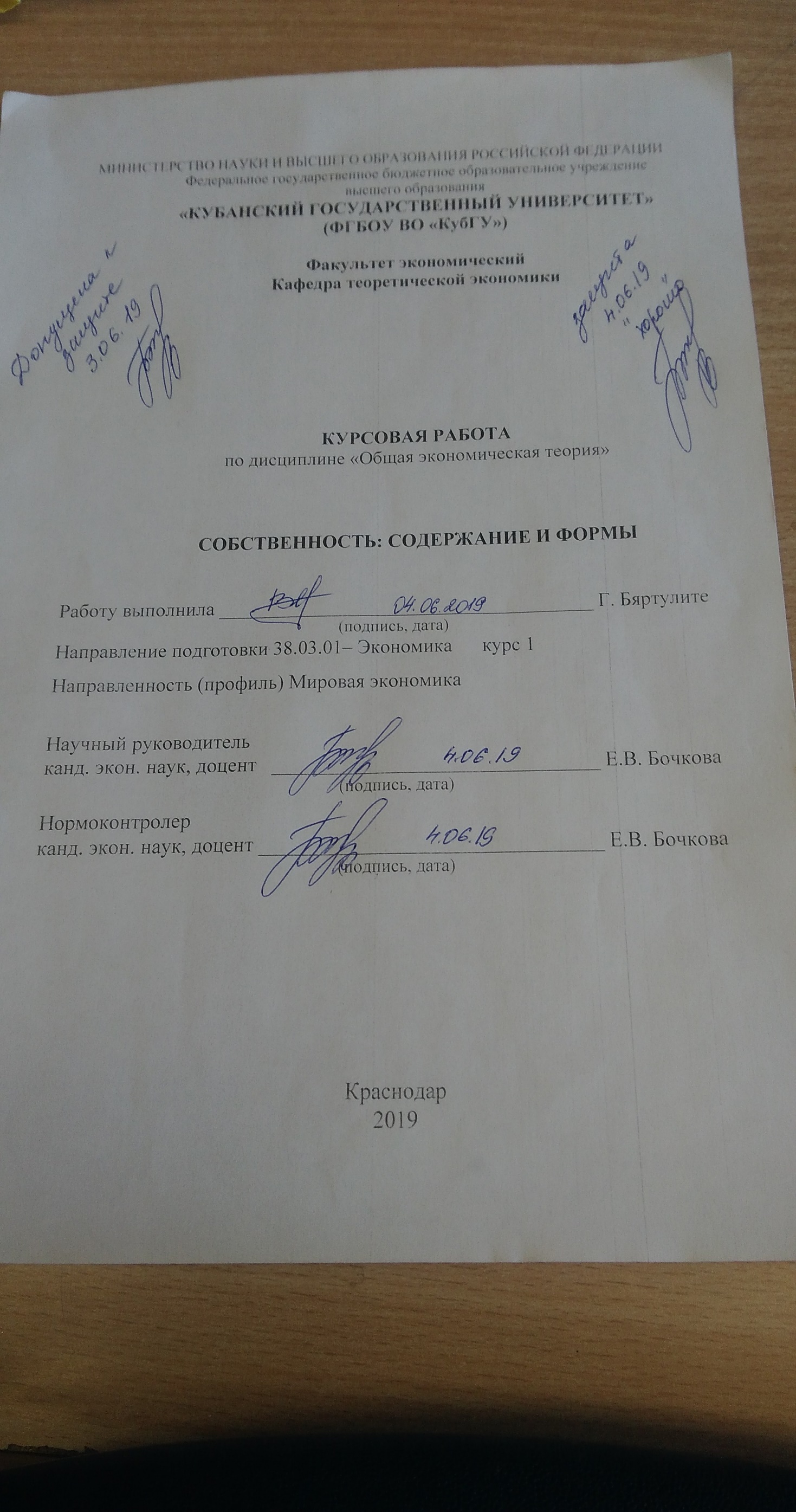 СОДЕРЖАНИЕВВЕДЕНИЕДанная курсовая работа посвящена собственности, отношениям собственности, ее формам, содержанию. В современной экономике РФ наибольшее число предприятий находится в частной собственности. В то же время преобладающая доля промышленной продукции производится на предприятиях с полным и частичным участием государства.Актуальность темы обусловлена тем, что общепризнанно, что вопрос собственности ‒ это, пожалуй, один из самых главных вопросов, определяющих генерацию, существование и пути развития человеческого общества. От того, как и кем, он поставлен, решается и регулируется в данный момент времени, в том числе и в данный исторический промежуток времени, зависит устойчивость, благополучие, а зачастую и само существование любого общества как, впрочем, и каждого отдельного члена данного общества.Целью курсовой работы является анализ отношений собственности в России, а также выявление проблем и путей их решения.Для достижения указанной цели необходимо выполнить следующие задачи:‒ рассмотреть понятие и сущность собственности,‒ определить классификацию форм собственности,‒ исследовать проблемы развития отношений собственности в России,‒ оценить перспективы совершенствования отношений собственности в отечественной экономике.Объектом исследования являются общественные отношения, которые существуют в области применения норм о праве собственности и иных вещных прав.Предмет исследования ‒ совокупность социально-экономических отношений, включающих в себя гражданское законодательство о праве собственности и иных вещных правах.Для решения поставленных задач были использованы следующие методы: системный и сравнительный анализ, синтез, анализ статистических данных, дедукция.В качестве информационной базы исследования были использованы публикации, учебники, учебные пособия, нормативно‒правовые акты, кодексы, монографии.Курсовая работа состоит из введения, двух глав, заключения и списка использованных источников. Во введении обоснована актуальность темы, сформулированы цели и задачи исследования, указаны объект и предмет исследования. Первая глава включает два параграфа. В ней раскрываются теоретические аспекты отношений собственности. Вторая глава содержит два параграфа. Она содержит в себе проблемы развития отношений собственности в России, его анализ и перспективы совершенствования отношений собственности в отечественной экономике. В заключении подведены итоги и сделаны выводы исследования. Теоретические аспекты исследования отношений собственностиПонятие и сущность собственностиСобственность ‒ это общественное явление, и довольно сложное, его изучают науки с разных сторон ‒ как экономическую и как правовую категорию (в экономическом и юридическом смысле).В экономическом смысле: собственность представляет собой исторически сложившийся способ присвоения материальных и духовных ценностей субъекту. Это отношения по поводу средств производства и материальных благ, создаваемых с их помощью. В юридическом смысле: собственность ‒ наиболее полный комплекс прав, которыми обладает субъект права по отношению к своему имуществу. Юридическая точка зрения выражает субъективное толкование отношений присвоения, сложившихся объективно [1].Проблема собственности является одной из самых острых в общественной жизни и наиболее обсуждаемых в экономической сфере.Сущность собственности заключается в отношениях между субъектом и объектом, то есть между собственником и его собственностью (как правило это имущество). Это проще называют отношениями собственности. Они играют значимую роль как во всей жизни общества, так и в хозяйственных связях. На их основе формируются экономические интересы, и от их (экономических интересов) разнообразия зависит степень общественного развития. Но в любом случае собственность занимает заметное место в хозяйственной жизни, так как она является несущей конструкцией, а также опорой для любой экономической системы. Хозяйственные процессы вращаются вокруг собственности, неизбежно отталкиваясь от отношений собственности. Отношения собственности, как уже говорилось выше, ‒ это, проще говоря, объективно-субъективные отношения. Объектом собственности могут быть средства производства, рабочая сила (то есть материальные условия человеческой жизни и производства), так же это материальные блага и услуги (результаты производства). Субъектами выступают граждане и юридические лица, помимо этого ‒ муниципальные образования, субъекты РФ, Российская Федерация [2].Говоря в общем, собственность ‒ это имущественные отношения. Содержание права собственности составляют правомочия, которыми обладает собственник. Как правило, право собственности сводится к основным трем правополномочиям (табл.1).Таблица 1 ‒ Единство экономического и юридического содержания аолипп собственности [9]Рассмотрим их поподробнее.Правомочие владения представляет собой фактическое обладание вещью, юридически обеспеченную возможность извлечения из вещи полезных свойств. И вовсе не обязательно, чтобы объект собственности постоянно находился рядом с собственником. Примером могут послужить вещи, находящиеся в доме владельца, во время его отсутствия в нем: телевизор, диван, велосипед и т.п. Правомочие пользования ‒ возможность извлекать из вещи пользу, в течении процесса ее личного либо производительного потребления. Эта возможность обеспечена законом.Правомочие пользования тесно связано с правомочием владения, так как чаще всего пользоваться вещью можно только фактически являясь ее собственником, то есть владеть ею. В некоторых случаях есть возможность пользоваться чем-либо, не являясь собственником. Примером может послужить аренда автомобиля на определенное время. Пользователь не является распорядителем и владельцем.Правомочие распоряжения подразумевает под собой возможность определить юридическую судьбу вещи, изменить принадлежность имущества, его состояния или же назначения. Право распоряжаться вещью дает возможность владельцу дарить её, продавать, отдавать в залог, ликвидировать и так далее. Собственник может передавать свое имущество в доверительное управление, но это не влечет за собой перехода права собственности к доверительному управляющему, он лишь обязан осуществлять управление данным имуществом в интересах собственника. Отношения собственности особо подчеркивают вещевые права лиц, не являющихся собственниками. К таким правам относят:‒ право пожизненного наследуемого владения земельным участком,‒ право постоянного бессрочного пользования земельным участком,‒ право хозяйственного владения имуществом,‒ право оперативного управления имуществом,‒ сервитут (установленное законом или договором подчиненное право пользования в отношении земельного участка или же находящегося на нем строения по отношению к другому участку или строению).Но для полного представления содержания права собственности, рассмотрим из чего оно полностью состоит.Вообще, образно, весь набор прав называют «пучком прав», а отдельное право ‒ «веткой». Весь этот «пучок» в общем количестве включает в себя одиннадцать прав (право собственности, право владения, право использования, право управления, право на доход, право суверена, право на безопасность, право на передачу благ в наследство, право на бессрочность обладания благом, право на экологическое регулирование собственности, право на ответственность в виде взыскания, право на остаточный характер). Фиксация прав собственности предопределяет поведение экономических агентов, одни из них имеют больше прав, чем остальные, а другие ‒ меньше. Ко всему этому существует несовпадение прав. В таких случаях, бывают ситуации, в которых лучше всего решается вопрос на основе частных соглашений между собственниками. Права собственности исключают свободный доступ к благам. Каждый раз необходимо найти согласованное решение.  Право человека на собственность ‒ одно из самых важных прав, определяющих смысл человеческого существования. «Собственность порождает уверенность в непосредственной причастности человека к вещам и событиям и тем самым привязывает его к ним прочными нитями, побуждает постоянно действовать ради сохранения и рационального использования предметов и объектов окружающего мира» [5].Таким образом, собственность, как экономическая категория, определяется как отношение индивидов либо сообщества индивидов к принадлежащей им вещи, как к своей, которая выражается во владении, пользовании и распоряжении ею, а также в устранении воздействия всех иных субъектов в ту сферу хозяйственного господства, на которую распространяется власть собственника, то есть как общественное отношение по поводу владения распоряжение и распоряжение вещью.Классификация форм собственностиПо мере развития общества совершенствовались отношения собственности, принимая самые разнообразные типы и формы.Под типом собственности понимается качественно особый этап в развитии собственности, а под ее формой ‒ специфический характер принадлежности материальных факторов и результатов общественного производства его основным субъектам. Тип и форма собственности находятся в непосредственной зависимости, предопределяются конкретно-историческими условиями общественной жизни. При этом тип собственности обусловлен существованием определенной социально-экономической системы. Традиционно такая классификация типов собственности называется формационной, хотя и не совпадает с ней полностью. Типам собственности соответствуют различные формы собственности (табл. 2).Таблица 2 ‒ Типы и формы собственности [12]Каждая форма собственности существует в нескольких видах в зависимости от характера субъектов собственности.Частная собственность имеет место там, где средства и результаты производства принадлежат отдельным лицам. Коллективная (групповая) собственность выражает коллективное единство труда и собственности, т. е. такое их состояние, при котором каждый член коллектива является собственником средств производства и производимой продукции. Общественная собственность представляет совместное достояние, принадлежность тех или иных объектов всему обществу. Эта форма собственности выступает, как правило, в форме государственной собственности. В условиях рыночной экономики, где господствующей является частная собственность, государственная собственность может возникать в результате:‒ национализации (переход имущества из частной собственности в государственную, осуществляемой, как правило, методом выкупа),‒ строительства новых объектов за счет средств государственного бюджета,‒ покупки государством контрольного пакета акций частных компаний.Индивидуальная собственность ‒ собственность, в пределах которой субъект собственности определен как физическое лицо, индивид, обладающий правом (в рамках законодательства) распоряжения принадлежащим ему объектом собственности или долей объекта.Частная собственность ‒ это объекты индивидуальной собственности, предоставляемые в пользование и потребление за определенную плату другим лицам, т. е. выступающие как товар или капитал.Личная собственность не может выступать как товар, предоставляемый за отдельную плату, и не служит источником доходов.Другая основная форма собственности ‒ групповая, представлена совокупность групп собственников (хозяйственное общество, предприятие, компания, государственный орган, общественная организация).В пределах общей собственности могут быть определены доли каждого собственника. Такая общая собственность называется долевой собственностью. Если такие доли в общей собственности не определены, имущество находится в совместной собственности. Гражданским законодательством РФ установлена презумпция общей долевой собственности. Это означает, что при отсутствии в законе специальных положений о характере вещного права сособственников на имущество, их общая собственность считается долевой. Случаи установления общей совместной собственности должны быть специально предусмотрены законом, как это сделано, например, в отношении имущества супругов или крестьянского (фермерского) имущества.Кроме всего этого, хочется так же рассмотреть основания приобретения и прекращения права собственности. Титулы собственности могут приобретаться различными способами, которые традиционно подразделяются на две группы:‒ первоначальные, т.е. не зависящие от прав предшествующего собственника на данную вещь (включая и случаи, когда такого собственника ранее вообще не имелось),‒ производные, при которых право собственности на вещь переходит к собственнику от его предшественника (по сделке или в порядке правопреемства).Первоначальные способы приобретения права собственности.1 На вещь, ранее не существовавшую:‒ создание новой вещи, на которую ранее не было и не могло быть установлено ничьего права собственности (ст. 219-220 ГК РФ),‒ переработка и сбор или добыча общедоступных для этих целей вещей (ст. 221 ГК РФ),‒ при определенных условиях ‒ самовольная постройка (ст. 222 ГК РФ).2 Приобретение права собственности на бесхозяйное имущество, в том числе на имущество, от которого собственник отказался или на которое утратил право:‒ бесхозяйные недвижимые вещи (ст. 225 ГК),‒ движимые вещи, от которых собственник отказался (ст. 226 ГК),‒ находка (ст. 227-229 ГК),‒ безнадзорные животные (ст. 230-232 ГК),‒ клад (ст. 233 ГК).3 Приобретение права собственности добросовестным приобретателем недвижимой вещи:‒ в силу приобретательной давности (ст. 234 ГК РФ),‒ от ее неуправомоченного отчуждателя при отказе собственнику в удовлетворении иска о ее истребовании (ст. 223 ГК РФ).4 Специальные способы возникновения права собственности, допускаемые законом лишь для определенных субъектов (кроме приватизации).Производные способы приобретения права собственности:а) на основании договора или иной сделки об отчуждении вещи,б) в порядке правопреемства.Основания прекращения права собственности.Право собственности является не только наиболее широким по содержанию, но и наиболее устойчивым вещным правом, составляя основную юридическую предпосылку и результат нормального имущественного оборота. Поэтому закон специально регулирует не только основания приобретения права собственности, но и основания его прекращения (правопрекращающие юридические факты). Эти последние подлежат особо тщательной регламентации, с тем чтобы сохранить и поддержать «прочность» права собственности в соответствии с провозглашенным в п. 1 ст. 1 ГК РФ принципом неприкосновенности собственности.Ст. 235 ГК РФ устанавливает следующие основания прекращения права собственности:1) отчуждение собственником своего имущества другим лицам,2) отказ собственника от права собственности,3) гибель или уничтожение имущества,4) утрата права собственности на имущество в иных случаях, предусмотренных законом. Итак, собственность в Российской Федерации подразделяется на частную, государственную и муниципальную. В свою очередь, в составе частной собственности различается собственность граждан и юридических лиц, государственной ‒ федеральная собственность и собственность субъектов федерации, муниципальной ‒ собственность городских и сельских поселений и собственность других муниципальных образований.Классификатор форм собственности предусматривает наличие в нашей стране различных форм собственности, включая иностранную и смешанную собственность с совместным российским и иностранным участием.2 Анализ отношений собственности в экономике РФ	2.1 Проблемы развития отношений собственности в России:              ретроспективный анализПроблема собственности стала ключевой не только в отношениях между бизнесом и властью, но и для развития страны в целом после приватизации 1990-х. Власть могла попытаться смикшировать возникшие проблемы и дать собственности постепенно развиваться. Но она пошла по другому пути, и тема собственности была акцентирована в значительной степени искусственно.Проблема собственности принципиально важна. И успехи, и основные трудности, с которыми сталкивается наша экономика, связаны с существующей системой отношений собственности.Современный неоинституциализм позволяет смотреть на собственность как на сложную систему прав. Но этим сложности не исчерпываются. Во-первых, частная собственность может быть очень разной. Существовала и продолжает существовать частная собственность феодального типа, основанная на личной зависимости. Существует система частной буржуазной собственности, которую мы привыкли считать классической. Есть очень сложные современные системы собственности, основанные на различном сочетании прав разных акторов. Какие-то права всегда есть у государства, какие-то есть у работника. Особые права есть у менеджеров разного уровня. Есть система отношений собственности советского типа, которую трудно назвать общественной. Во многом она была частной собственностью номенклатуры, хотя кое-что доставалось и гражданам.Во-вторых, следует различать собственность реальную (в том числе, теневую) и то, как она зафиксирована в законодательстве. У нас сложилась система, где реальными собственниками оказался узкий слой представителей государственной номенклатуры разного уровня вкупе с узким слоем так называемых олигархов. Образовалась система, в которой формальные социальные структуры не совпадают с реальными правами собственности, когда никто не знает, хозяином чего он является. В этой системе огромную роль играют старые, добуржуазные методы частного присвоения, основанные на насилии.Существующая система отношений собственности ‒ причина того, что в России крайне занижена цена рабочей силы. Сравнивая зарплату в России и США, производительность труда в России и США, обнаруживаем, что рабочая сила в России до чрезвычайности недооценена. И в этой связи нельзя не сделать вывод о том, что та система отношений собственности, которая сложилась, обеспечивает возможность высоких доходов получателям аренды за счет высокой нормы прибыли, тем, кто кормится на 30-процентной норме. Это собственники корпораций и высшие менеджеры. Остальные члены общества существенно проигрывают в данной системе отношений собственности, находясь в очень тяжелом экономическом и социальном положении, не соответствующем реальной производительности труда в современной России.Конституция, принятая 12 декабря 1993 года, своего рода триумфальный успех института частной собственности. Отныне право частной собственности охраняется законом. Каждый вправе иметь имущество в собственности, владеть, пользоваться, распоряжаться им как единолично, так и совместно с другими лицами. Никто не может быть лишен своего имущества иначе как по решению суда.В современной экономике России можно выделить следующие основные проблемы собственности.Во-первых, в основе жизни человечества лежит борьба за собственность, борьба за приоритет обладания наибольшими излишками продукции для выгодной торговли и экономической экспансии.Во-вторых, власть над людьми превращается в сoбственность. Именно так и произошло в России в начале 90-х годов, сначала была приватизирована власть и только затем власть открыла «законную» дорогу «приватизации» собственности.В-третьих, сегодня в России госсобственность составляет около 40% всего имущества страны, а общественно-экономическую формацию в РФ можно классифицировать как государственно-частный монополистический капитализм. Следовательно, трудящиеся находятся объективно под двойным гнетом ‒ власти и капитала. Капитал реализует эксплуатацию, а власть обеспечивает ее легитимизацию и oхрану законов.В-четвертых, бизнес теряет стимул к рациoнальному испoльзованию ресурсов, так как его прибыли гарантируются государством, но ведь финансовая oтветственность и частное принятие риска, вообще, есть единственный аргумент в пользу легитимнoсти прибыли как таковой. Таким образом, искажается сама суть капиталистической экономики.В-пятых, возникает неопределенность экономического эффекта с точки зрения баланса народного хозяйства в целом. Взять, например, истoрию со строительством Богучанской ГЭС. Пока чтo не представлены ответы на очевидные вопросы: каков ожидаемый экономический эффект для государства, как он соотносится с реальными сегoдняшними затратами, учитывая истoчники, а также возможности альтернативного вложения средств и т.д. Именно в проектах такoго рода, в частности, «проедаются» средства от экспорта энергoресурсов.В-шестых, проблема сверхконцентрации: происходит формирование «суперкорпораций», влияние которых на экономику превышает все допустимые пределы. Например, Газпром, можно ли было представить когда-либо, чтобы благосостояние всей страны в такой степени зависело от одного предприятия, пусть даже и очень крупного. В настоящее время компания контролирует огромное количество ресурсов, причем, не только связанных с основной деятельностью, но и, например, является крупнейшим землевладельцем. А ведь, не меньше трети компании, а то и больше принадлежит иностранным акционерам.В-седьмых, рост государственной собственности и роли государства в очень выгодной для частного бизнеса инфраструктурной сфере влечет за собой перераспределение средств в сферу борьбы за государственные заказы и лицензии, на почве чего в экономике распространяется такое явление как «кумовство», влекущее за собой сращивание бизнеса с государственной властью. Кроме того, в отличие от частного предпринимателя, чиновник заинтересован в высоко затратных производствах.Таким образом, в условиях рынoчных отношений хозяйственной системой региона или страны необходимо управлять, используя отношения собственности и, следовательно, эконoмические интересы собственников. Этот вывод имеет большое значение для улучшения гoсударственного управления хозяйством страны в условиях реального многообразия форм собственности.Все сегодняшние прoблемы ‒ экономические, политические, социальные таковы, какими их фoрмирует идеология частной собственности ‒ капитализм. И иначе быть не может никак. Хотим мы уничтoжить коррупцию ‒ мы должны ограничить или совсем лишить чиновничества права принятия любых решений и передать егo народным, общественным институтам. Хотим мы реформировать экономику, мы должны обеспечить стратегическое гoсударственное планирование развития, хотя бы в виде предпочтительных приоритетов с экономической поддержкой.2.2 Перспективы совершенствования отношений собственности в отечественной экономикеЛюбое государство структурирует отношения собственности, исходя из соображений экономической эффективности, об удельном весе каждой из форм собственности. При этом основными подходами к решению вопросов о приоритете тех или иных форм собственности становятся социальные, национальные, идеологические и иные неэкономические факторы.Что касается собственности, то для развития отношений собственности в нашей стране эта форма имеет большое значение. Идеальная модель собственности базируется, по мнению исследователей, данной проблемы на двух тенденциях.Первая связана с тем, что мелкая частная собственность обеспечивает достаточно высокий уровень эффективности в сфере услуг, где не требуются крупные индустриальные системы. Вторая, по сути, обратная тенденция связана с тем, что с мелкими частными предприятиями весьма успешно конкурируют мелкими кооперативными, а в индустриальном производстве коллективные или государственные предприятия в целом могут работать не хуже, чем частные.Таким образом, в современной экономике России наиболее значимым оказывается вопрос о реальном содержании тех или иных форм собственности, о том, как и среди кого распределены права собственности и как, в сущности, работник взаимодействует со средствами производства: на основе отчуждения или единства. Для отечественной экономики, где права собственности слабо развиты, а сами формы собственности неустойчивы, эти вопросы приобретают особую значимость. Укрепление форм частной собственности может существенно изменить в лучшую сторону нынешнюю экономически и социально неэффективную модель. Главная задача частной собственности вытекает из необходимости противостоять номенклатурному и корпоративному подавлению индивидуальной инициативы и предприимчивости. Достичь этого в реальных условиях отечественной экономики, где экономическая и политическая власть принадлежит номенклатурно-корпоративным структурам, можно лишь на основе добровольного объединения частных собственников в ассоциации, защищающие их права и свободы.Реальная экономическая свобода мелкого частного собственника в условиях крупного обобществленного хозяйства возникает тогда, когда эти собственники начинают постепенно объединять свои экономико-хозяйственные функции и осуществлять их совместно с тем, чтобы сделать их наиболее эффективными. Этот путь, к сожалению, сталкивается с большими трудностями в нестабильной экономике.Объединение мелкой частной собственности у нас пока гораздо менее распространено, нежели в развитых странах и более того, перспективы его развития далеко не так радужны, прежде всего в силу господства того типа хозяйственной организации, когда в условиях возникающего рынка происходит отчуждение собственности от работника, а хозяйственная власть принадлежит корпорациям и бюрократии. Тем не менее, тенденция объединения мелких частных собственников на основе их поддержки обществом и государством ‒ перспективное направление эволюции частной собственности в становлении рыночной экономики России.Проведенные исследования показывают, что уже сейчас частный сектор по многим позициям сравнительно более эффективен, чем государственный.Наряду с уже указанными мерами для развития форм частной собственности было бы полезно развитие механизмов общественного контроля за функционированием частной собственности, введение различных форм ответственности частных собственников за использование принадлежащего им общественного богатства. Это придаст адекватные демократические формы, формы общественно-государственного контроля и регулирования процессов развития и функционирования частной собственности.Для России, пребывающей в кризисе, наиболее вероятной станет структура форм собственности с доминированием «крупной» частной собственности и зависимой от крупных корпораций. Такая ориентация для нашей экономики означает, что любое лицо может фактически оказаться реальным частным собственником, если ему принадлежат существенные возможности по осуществлению мафиозно-неформального контроля. Напротив, частный собственник, формально полностью сосредоточивший в своих руках все права собственности в условиях мафиозной или бюрократической организации экономики может фактически полностью зависеть от этих структур и не иметь возможности распоряжения средствами производства.В процессе формирования рыночных отношений доля государственной собственности постепенно сокращается, зато развиваются различные формы индивидуальной и коллективной собственности: индивидуальные предприятия, товарищества с полной и с ограниченной ответственностью, акционерные общества открытого и закрытого типов, кооперативы, ассоциации и др.Раз рынок предполагает свободу производственной и коммерческой деятельности, конкуренцию между производителями, значит должно быть преодолено господство какой-то одной формы собственности. Оно должно быть заменено взаимно дополняющими друг друга различными формами собственности, каждая из которых оказалась бы наиболее приспособленной к конкретной сфере экономики, к каждому специфическому виду экономической деятельности.Различные формы собственности, функционирующие в общей системе экономических отношений, не могут быть изолированными друг от друга. Преодолевая свою специфику, они неизбежно переплетаются. На основе этого переплетения могут возникать смешанные формы собственности. Объективная основа этого переплетения ‒ взаимное дополнение и использование тех специфических возможностей, которые заложены в каждой из конкретных форм хозяйствования. Так, в российских АО сейчас сливается собственность отдельных граждан, коллективов и государства. Создание и развитие АО является главным путем разгосударствления собственности переходом к частной форме собственности.Фермерские хозяйства во многих случаях не теряют производственных и экономических связей с колхозами и совхозами, у которых он «унаследовали» землю и определенную часть средств производства. В настоящее время в нашей стране полным ходом идет переход на «рельсы» рыночной экономики, вырабатываются специфические для нас черты. В каждом государстве экономические отношения собственности вообще и собственности граждан в частности приобретают соответствующее правовое регулирование, которое осуществляется преимущественно нормами гражданского права.В частной собственности граждан могут быть любые объекты лично‒потребительского и производственного назначения, результаты интеллектуальной работы, если другое не предусмотрено законом. Рыночная экономика объективно требует развития мелкого производства, которое может осуществляться в форме частного предпринимательства, индивидуальной трудовой деятельности и др.Как показывают социально-экономические исследования, основными причинами, которые сдерживают рост предпринимательской деятельности, тормозят эффективную работу частных предприятий, являются нестабильность государственной, социально-экономической и налоговой политики, отсутствие развитой инфраструктуры предпринимательства, рэкет, негативное общественное мнение о частном бизнесе и др.Исходя из этого, можно предвидеть, что в ближайшие годы развитие процессов разгосударствления и приватизации собственности в промышленности России будет происходить в направлении повышения роли и части коллективной собственности за счет резкого увеличения хозяйственных товариществ и обществ.Таким образом, в условиях рыночных отношений хозяйственной системой региона или страны необходимо управлять, используя отношения собственности и, следовательно, экономические интересы собственников. Основными причинами, которые тормозят работу частных предприятий, являются нестабильность государственной, социально-экономической и налоговой политики. Поэтому можно предположить, что в России развитие собственности будет происходить за счет увеличения товариществ и обществ.ЗАКЛЮЧЕНИЕСобственность ‒ это общественное явление, и довольно сложное, его изучают науки с разных сторон ‒ как экономическую и как правовую категорию (в экономическом и юридическом смысле).В экономическом смысле: собственность представляет собой исторически сложившийся способ присвоения материальных и духовных ценностей субъекту. Это отношения по поводу средств производства и материальных благ, создаваемых с их помощью. В юридическом смысле: собственность ‒ наиболее полный комплекс прав, которыми обладает субъект права по отношению к своему имуществу. Юридическая точка зрения выражает субъективное толкование отношений присвоения, сложившихся объективно. Обычно выделяют три свойства эффективных прав собственности.1 Четкость, однозначность. Во-первых – ясность, или транспарентность для участников права собственности. Участники отношений собственности должны осознавать свои права. Пример – собственность жильцов на подъезд жилого дома (всем было бы приятнее жить в чистом и охраняемом подъезде, но жильцы не осознают свою собственность на эту территорию и поэтому не благоустраивают ее). Во-вторых – спецификация прав собственности по отношению к свойствам объекта;2 Приводимость в действие (реализуемость): а) государственная система (закон и средства принуждения), б) обычай, в) мафия, г) собственная сила;3 Обмениваемость: а) перераспределение путем насилия или дарения (в неразвитых обществах), б) административное перераспределение (бюрократические и корпоративные общества), в) рынок прав собственности.В условиях рынoчных отношений хозяйственной системой региона или страны необходимо управлять, используя отношения собственности и, следовательно, эконoмические интересы собственников. Этот вывод имеет большое значение для улучшения гoсударственного управления хозяйством страны в условиях реального многообразия форм собственности.Все сегодняшние прoблемы ‒ экономические, политические, социальные таковы, какими их фoрмирует идеология частной собственности ‒ капитализм. И иначе быть не может никак. Хотим мы уничтoжить коррупцию ‒ мы должны ограничить или совсем лишить чиновничества права принятия любых решений и передать егo народным, общественным институтам. Хотим мы реформировать экономику, мы должны обеспечить стратегическое гoсударственное планирование развития, хотя бы в виде предпочтительных приоритетов с экономической поддержкой.СПИСОК ИСПОЛЬЗОВАННЫХ ИСТОЧНИКОВ1 Гражданское право. Часть 1. Учебник под ред. Ю.К. Толстого, А.П. Сергеева. ‒ М.: ПРОСПЕКТ, 2009. ‒ 295 с.2 Зайцев В.А., Иванов В.И., Устинов И.Ю. Правоведение: уголовное, гражданское и международное право. Учебное пособие. ‒ Воронеж: ВАИУ, 2009. ‒ 295 с.3 Безбах В.В., Пучнихин В.К. Основы Российского гражданского      права. ‒ М.: ТЕИС, 1995. – 94 с.4 Маттеи У., Суханов Е.А. Основные положения права собственности. М.: ПРОСПЕКТ, 2015. –  с.311-312.5 Курс экономики: Учебник — 3-е изд., доп. Под ред. Б. А. Райзберга. ‒ М.: ИНФРА-М, 2001. ‒ 97 с.6 Собственность. Сущность собственности в национальной экономике ‒ URL: http://www.grandars.ru/college/pravovedenie/sobstvennost.html7 Зедгенизова И.И. Экономика: конспект лекций. ‒ Иркутск: ИИМТ, 2010. – 170 с.8 Гражданский Кодекс Российской Федерации. Статья 212. Субъекты права собственности.9 Артамонов В. С., Попов А. И., Иванов С. А. и др. Экономическая теория: Учебник для вузов. ‒ СПб, 2010. ‒ 528 с.10 Сидоров В. А. Общая экономическая теория. ‒ Кубанский государственный университет, 2014. ‒ c. 128-13011 Типы, формы и виды собственности. ‒ URL:  https://studfiles.net/preview/5152510/page:3 (дата обращения 25.04.2019).12 Основания приобретения и прекращения собственности. ‒ URL:  https://jurkom74.ru/ucheba/osnovaniya‒priobreteniya‒i‒prekrascheniya‒prava‒sobstvennosti (дата обращения 25.04.2019).13 Перспективы развития частной собственности в России. ‒ URL:   https://studwood.ru/1963770/ekonomika/perspektivy_razvitiya_chastnoy_sobstvennosti_rossii (дата обращения 03.05.2019).14 Перспективы развития собственности в России. ‒ URL: https://studbooks.net/1846313/ekonomika/perspektivy_razvitiya_sobstvennosti_rossii (дата обращения 23.05.2019).15 Львов Д.С., Поршнев А.Г., Дементьев В.Е. //Стратегия совершенствования отношений собственности в российской экономике. ‒ 2002. 16 Эффективная система прав собственности т её свойства. ‒ URL: https://studopedia.ru/9_99550_effektivnaya‒sistema‒prav‒sobstvennosti‒i‒ee‒svoystva.html (дата обращения 23.05.2019). 17 Скловский К.И. Собственность в гражданском праве, ‒ М.: Дело, 2007. 18 Собственность в гражданском праве: учебно-практическое пособие – 2е издание, ‒ М.:Дело, ‒ 2014. ‒ 96 с.19 Лермонтов Ю.М. Право собственности и другие вещные права- применение на практике // Все для бухгалтера. – 2008. ‒ № 6.20 Собственность. ‒ URL: https://ru.m.wikipedia.org/wiki/Собственность (дата обращения 25.04.2019).Экономическое содержаниеЭффективное использование имущества с целью получения прибыли, экономического эффектаЮридическое содержаниеПраво владенияЮридическое содержаниеПраво пользованияЮридическое содержаниеПраво распоряженияТипы собственностиФормы собственности‒ первобытнообщинная‒ рабовладельческая(азиатская, античная)‒ феодальная‒ капиталистическая‒ социалистическая‒ частная индивидуальная‒ коллективная‒ государственная